Guía de TrabajoMúsica Segundo Ciclo (5to a 8vo)“Revisión de contenidos del Semestre”¿Qué necesitas saber?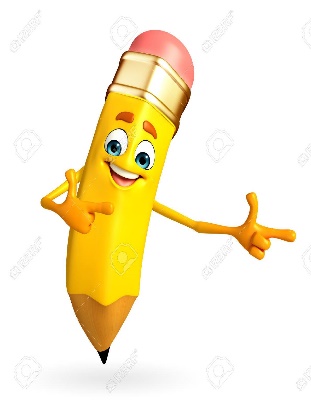 ACTIVIDADESPara la actividad de esta semana y como revisión de los contenidos del semestre, se solicitará la realización de la canción “MIRA NIÑITA”, la cual ha sido explicada y demostrada en las guías anteriores de la asignatura.Esta la puede grabar y enviarla al profesor a través del correo o por mensaje de WhatsApp al número del profesor.Esta puede ser en el piano de cartón trabajado en las clases anteriores, con algún piano bajado como aplicación al celular, u otro instrumento musical a criterio del alumno.Se adjunta la rúbrica de evaluación de la actividad.Esto debe ser enviado durante la semana del 5 al 10 de agosto.Cualquier duda o consulta lo puede realizar directamente con el profesor.Mira Niñita
(Los Jaivas)Mira niñitala - si - do-re-do
Te voy a llevar a ver la lunasi-la-si-do-re-do-si-la-sol
Brillando en el mar.la-si-do-si-la-sol (bis)

coro:
Ah, fue permanente emoción.do-do-do-do-do-si-la-solAh, fue permanente emoción
do-do-do-do-do-si-la-sol.
Para la hija
la-si-do-re-dode un hombre con ojos de cristal
si-la-si-do-re-do-si-la-soly papel sellado en la piel.
la-si-do-si-la-sol

coro:
Ah, fue permanente emoción.do-do-do-do-do-si-la-solAh, fue permanente emoción
do-do-do-do-do-si-la-sol.
RúbricaPuntaje total: 12 puntos.Nombre:Curso:    Fecha: semana N° 18¿QUÉ APRENDEREMOS?¿QUÉ APRENDEREMOS?¿QUÉ APRENDEREMOS?Objetivo (s): OA4Objetivo (s): OA4Objetivo (s): OA4Contenidos: Interpretación Musical.Contenidos: Interpretación Musical.Contenidos: Interpretación Musical.Objetivo de la semana: › Cantan y tocan música chilena de tradición oral y escrita.Objetivo de la semana: › Cantan y tocan música chilena de tradición oral y escrita.Objetivo de la semana: › Cantan y tocan música chilena de tradición oral y escrita.Habilidad: Interpretar.Habilidad: Interpretar.Habilidad: Interpretar.CategoríaLogrado(3 puntos)Suficiente(2 puntos)Insuficiente(1 punto)Digitación de notas musicales.Todas las notas de la melodía son correctamente ejecutadas.Existen entre una a tres notas ejecutadas de forma incorrecta.Existen 4 o más notas ejecutadas de forma incorrecta. Pulso y ajuste rítmico.Adopta el pulso de la canción y lo mantiene por toda la interpretación.Pierde el pulso y ritmo de la canción entre una a tres veces.Pierde el pulso y ritmo de la canción 4 veces o más.Postura y relajación.Se tiene durante la interpretación de la canción una postura corporal correcta, sin ninguna tensión corporal.Durante la interpretación musical, el alumno pierde la postura corporal (se inclina y/o curva la espalda) o se muestra tenso corporalmente.El alumno no tiene una postura correcta y se muestra tenso durante la interpretación.Responsabilidad en la presentación.Lo presenta durante la fecha indicadaLo presenta con uno o dos días de atraso.Lo presenta entre 3 a 5 días de atraso.(no se recibirán trabajo después de esa fecha).